OPTIMALISASI PEMANFAATAN ASET TANAH DAN BANGUNAN MILIK PEMERINTAH KOTA BANJARTESISDisusun Dalam Rangka Memenuhi Syarat Kelulusan Guna Memperoleh Gelar Megister Administrasi Publik (MAP)  Pada Konsentrasi Kebijakan Publik Program Megister Ilmu Administrasi  Pascasarjana Universitas Pasundan BandungOleh :ANTON YULIANTONONPM : 148010050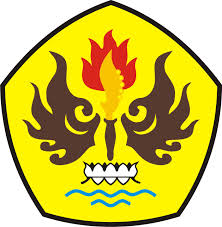 KONSENTRASI KEBIJAKAN PUBLIK PROGRAM MAGISTER ADMINISTRASI PASCASARJANA UNIVERSITAS PASUNDANBANDUNG 2016LEMBAR PENGESAHANOPTIMALISASI PEMANFAATAN ASET TANAH DAN BANGUNAN MILIK PEMERINTAH KOTA BANJARTESISDisusun Dalam Rangka Memenuhi Syarat Kelulusan Guna Memperoleh Gelar Megister Administrasi Publik (MAP)  Pada Konsentrasi Kebijakan Publik Program Megister Ilmu Administrasi  Pascasarjana Universitas Pasundan BandungOleh :ANTON YULIANTONONPM : 148010050Bandung,  November 2016Disetujui oleh :Komisi Pembimbing,Dr.H. Thomas Bustomi, M.SiDr. R.Taqwaty Firdausijah, M.SiK e t u aA n g g o t a